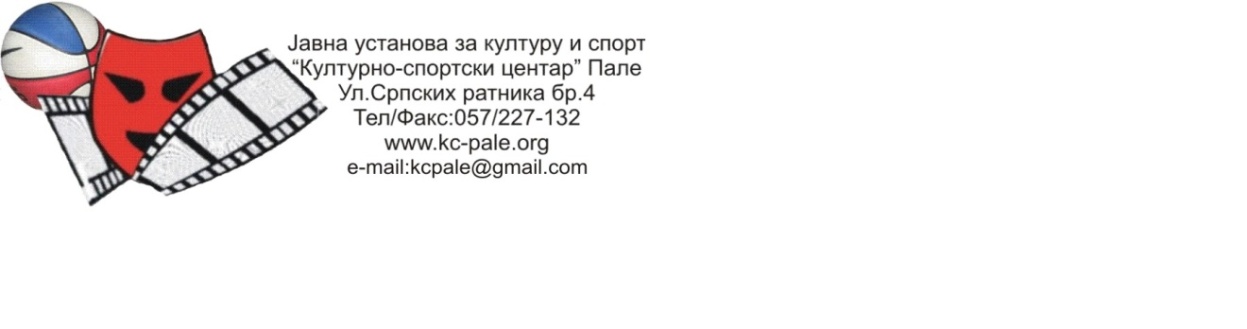 Број: 01- 184/19Датум: 25.11.2019. годинеНа основу члана 17. Закона о јавним набавкама БИХ ( Службени гласник БиХ 39/14), Правилника о јавним набавама Културно-спортског  центра број: 01-135/14 од 31.12.2014. године, члана 26. Статута Културно-спoртског центра, Oдлуке о усвајању буџета Општине Пале за 2019. годину број:  01-022/130 од 27.12.2018. године и одлуке о привременој реалокацији средстава за 2019.годину број: 02-400/609 од 14.10.2019.године , директор доноси:Одлуку о измјенама и допунама плана јавних набавки за 2019. годинуЧлан 1.Овом одлуком доносе се измјене и допуне Плана јавних набавки Културно-спортског центра Пале за 2019. годину, гдје се у Плану јавних набавки за 2019. годину одобрава се привремена реалокација средстава са буџетске позиције расходи за канцеларијски материјал у износу од 200,00 КМ и расходи за компјутерске услуге у износу од 600,00 КМ на буџетску позицију расходи по основу уторошка горива у износу од 800,00 КМ. Члан 2.Саставни дио ове одлуке је додатак измјене Плана јавних набавки Културно-спортског центра Пале за 2019. годину.Члан 3.Ова одлука ступа на снагу даном доношења.Обрадио:                                                                                                         в.д. Директор:Шекарић Срђан                                                                                       Мирослав Симовић